ОТЧЕТо депутатской деятельности (с января 2016 г. по январь 2017 г.) депутата Совета народных депутатов КГО Назмутдинова Геннадия Михайловича.Работа с обращениями гражданОбщественно-политическая деятельность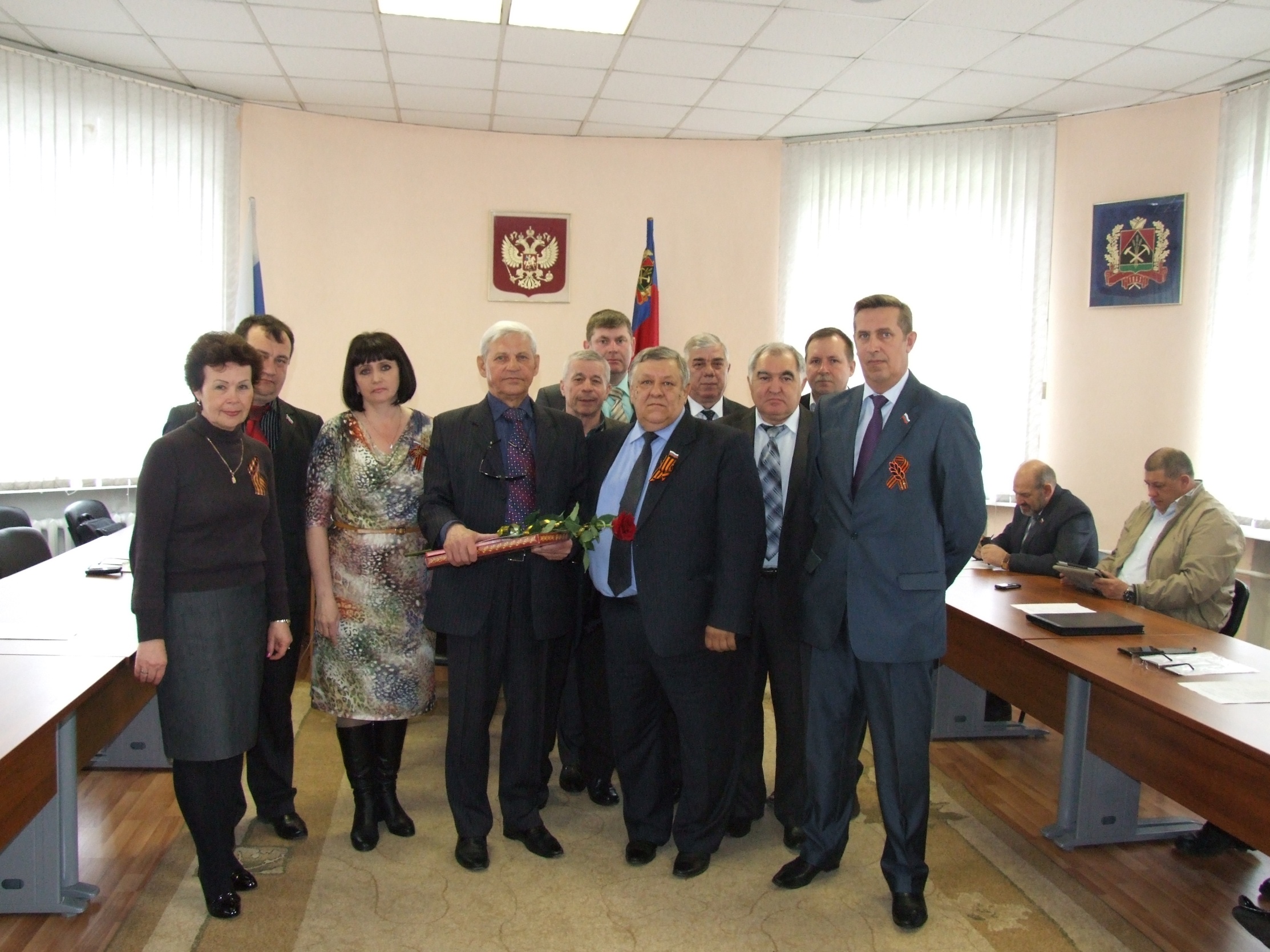 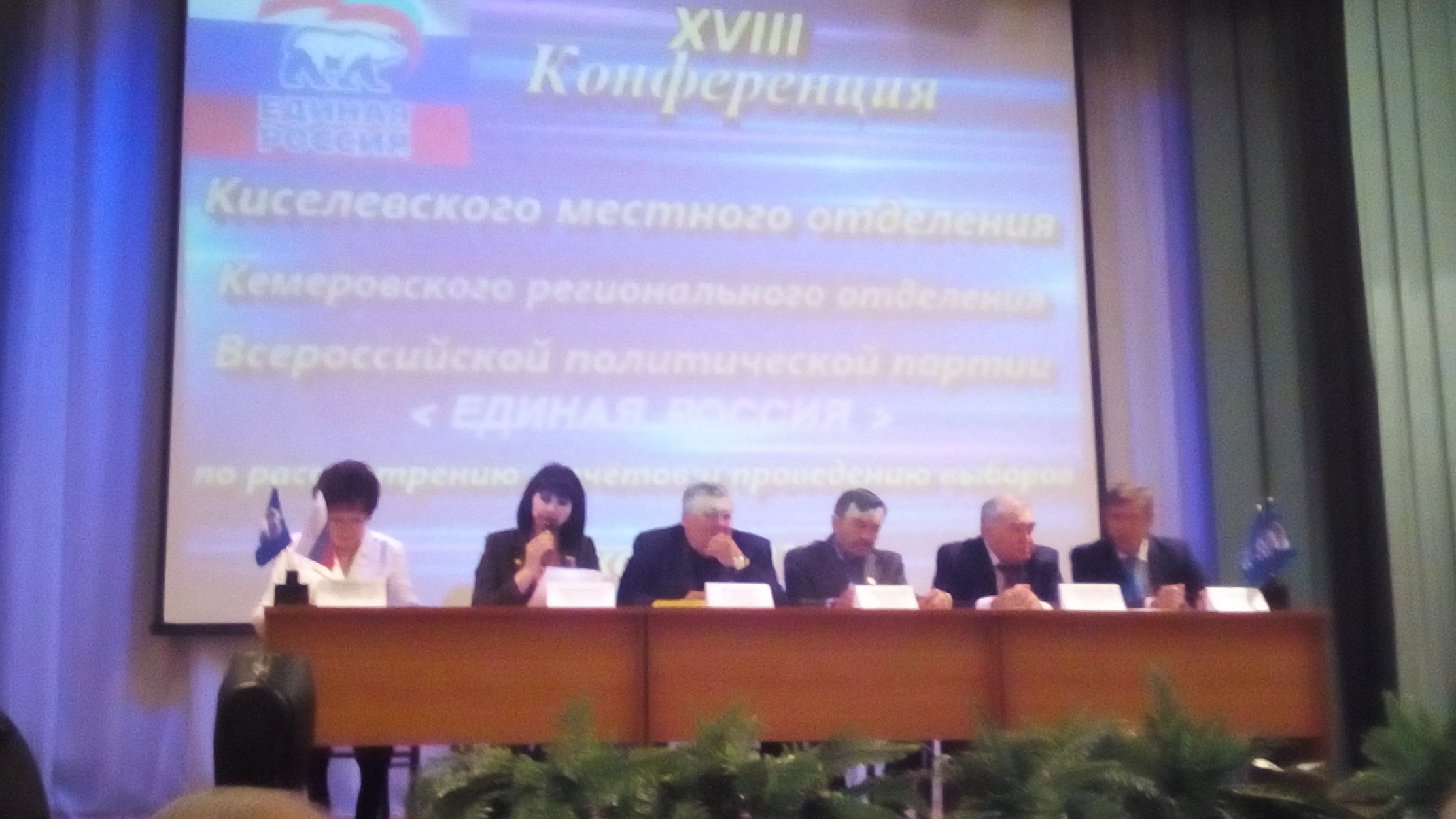 Кол-во обратившихсяСфера вопросаСфера вопросаСфера вопросаСфера вопросаСфера вопросаСфера вопросаСфера вопросаСфера вопросаУдовлетвореноРазъясненоПеренесены сроки удовлетворения(дата)Кол-во обратившихсяЖКХБлагоустройствоСтроиТельство/снос домов Работа правоохранительных органовЗдравоохранениеОбразованиеМатериальная помощьСнос домов/ получение жильяУдовлетвореноРазъясненоПеренесены сроки удовлетворения(дата)1510212213№п\пУчастие в мероприятиях (кол-во)Встречи с населением (кол-во встреч/кол-во человек/обсуждаемые вопросы)Помощь городу, людям из собственных средств (вид помощи/сумма)Организация социально-значимых мероприятий (наименование)прочее1112/59/вопросы правопорядка; вопросы ЖКХ Акция «Помоги собраться в школу»; 2000 рубОргтехника для 16 школы (30 000руб)Перезарядка огнетушителей ,        33 школа, ( 6000руб)Рейды  «Народного контроля» по мониторингу качества и цены на алкогольную продукцию в торговых сетях нашей территории.2Рейды «Народного  контроля» по качеству на продукты первой необходимости (хлеб, молоко, яйца, сахар)3Посадка деревьев4Проведение субботников по очистке территории города5Митинги Памяти.6Ремонт столовой, спортивного зала школы №167День защиты детей8Проект «Историческая память»9Историко-просветительский конкурс «Служение отечеству: события и имена»10Поздравление с Днем матери ветеранов войны и труда11Поздравление с Новым годом, вручение подарков детям из малообеспеченных и многодетных семей